RESUME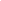 KARUNA.TS/O.Tangaraj,2/461-1,V.O.C.nagar, Belathur(p), Hosur(T.K), Krishnagiri(D.T).9489519795 , 8124878423Email:karunamayil999@gmail.comOBJECTIVE:To work with a reputed organization in position where I can develop and utilize my versatile skill set, add demanded v alue to the organization I work for and thus to prove my worth.PROFESSIONAL EXPERIENCE: 8 yearsI have 6 years higher secondary school experience.2 years in collegeEXTRACURRICULAR ACTIVITES:PGDCAParticipating in various cultural programmesDesigningSportsPERSONAL STRENGTHS:Energetic and enthusiastic.Systematic and SincereExtremely Co-operativePERSONAL PROFILE:Age and DOB	: 35, 16 March 1980Gender		: Male Marital Status		: Married Nationality	: IndianLanguages	: Tamil , English, KannadaPLACE	:DATE	:Yours faithfullyCourseBoard/UniversityYear of Passing% Of MarksSSLCCARMEL HIGH SCHOOL B.PALLIPATTI199963HSLCAdhiyammaan Polytechnic college200155B.LitLittle flower Hr sec school200455MAAnnamalai university200855B.edSenthil college200772M.philVinayaka mission university     200962